                           Commune de 1553 Châtonnaye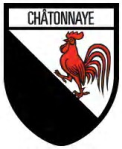 Ermächtigung				Autorisation de voyage
Authorization to travel
Autorizzazione di viaggio
Autorización para viajar
Reistoelating voor minderjarige____________________________________________________________________________________Je soussigné(e), Unterzeichnete (r), Undersigned, Sottoscritto(a), El que firma, Ondergetekende :Nom	:	………………………………………………………………………………………………………….Prénom 	:	………………………………………………………………………………………………………….Né(e) le	 :	………………………………………………………………………………………………………….Adresse :	: ………………….……………………………………………………………………………………….donne la permission à mon enfant – gibt die Zustimmung an – consents – dà il permesso a – autoriza a – geeft de toestemminNom 	:	………………………………………………………………………………………………………….Prénom 	:	………………………………………………………………………………………………………….Né(e) le 	:	………………………………………………………………………………………………………….Adresse 	:	………………...………………………………………………………………………………………..Nationalité	:	………………………………………………………………………………………………………….No du passeport/de la carte d’identité : …………………………………………………………………………….de partir en voyage à – um auf Reisen zu gehen nach – to go on a voyage to – per partire in viaggio a – para ir de viaje a – om op reis te gaan naar :………………………………………………………………………………………………………………………..dans la période – während der Periode – in the period – nel periodo – en el periodo – in de periode :			du (von) …………..………… au (bis) …………………………	en compagnie de – in der Gesellschaft von – in the company of – con la compagnia di – acompañado de – in het gezelschap van :Nom 	:	………………………………………………………………………………………………Prénom 	:	………………………………………………………………………………………………Adresse 	:	………………………………………………………………………………………………Nationalité	:	………………………………………………………………………………………………No du passeport/de la carte d’identité : ………………………………………………………………………..	à voyager seul. ____________________________________________________________________________________Signature des parents – Unterschrift – signature - firma – firma – handtekening :  …………………………………………………………………………………………………………………………..____________________________________________________________________________________